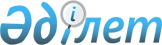 О внесении изменений и дополнений в некоторые приказы Министра цифрового развития, оборонной и аэрокосмической промышленности Республики КазахстанПриказ Министра индустрии и инфраструктурного развития Республики Казахстан от 12 апреля 2023 года № 246. Зарегистрирован в Министерстве юстиции Республики Казахстан 14 апреля 2023 года № 32314
      Примечание ИЗПИ!Порядок введения в действие см. п.4
      ПРИКАЗЫВАЮ:
      1. Внести в некоторые приказы Министра цифрового развития, оборонной и аэрокосмической промышленности Республики Казахстан следующие изменения и дополнения:
      1) в приказ Министра цифрового развития, оборонной и аэрокосмической промышленности Республики Казахстан от 24 апреля 2019 года № 53/НҚ "Об утверждении квалификационных требований для осуществления деятельности по разработке, производству, ремонту, приобретению и реализации боеприпасов, вооружения и военной техники, запасных частей, комплектующих изделий и приборов к ним, а также специальных материалов и оборудования для их производства, включая монтаж, наладку, модернизацию, установку, использование, хранение, ремонт и сервисное обслуживание и перечня документов, подтверждающих соответствие им" (зарегистрирован в Реестре государственной регистрации нормативных правовых актов за №18594):
      в Квалификационных требованиях для осуществления деятельности по разработке, производству, ремонту, приобретению и реализации боеприпасов, вооружения и военной техники, запасных частей, комплектующих изделий и приборов к ним, а также специальных материалов и оборудования для их производства, включая монтаж, наладку, модернизацию, установку, использование, хранение, ремонт и сервисное обслуживание и перечне документов, подтверждающих соответствие им, утвержденных указанным приказом:
      строку, порядковый номер 4 раздела 1 изложить в следующей редакции:
      "
      ";
      строку, порядковый номер 11 раздела 1 исключить;
      строку, порядковый номер 4 раздела 2 изложить в следующей редакции:
      "
      ";
      строку, порядковый номер 11 раздела 2 исключить;
      строку, порядковый номер 3 раздела 3 изложить в следующей редакции:
      "
      ";
      строку, порядковый номер 8 раздела 3 исключить;
      раздел 3 дополнить строкой, порядковый номер 9 следующего содержания:
      "
      ".
      2) в приказ Министра цифрового развития, оборонной и аэрокосмической промышленности Республики Казахстан от 24 апреля 2019 года № 54/НҚ "Об утверждении квалификационных требований для осуществления деятельности по ликвидации посредством уничтожения, утилизации, захоронения и переработке высвобождаемых боеприпасов, вооружений, военной техники, специальных средств и перечня документов, подтверждающих соответствие им" (зарегистрирован в Реестре государственной регистрации нормативных правовых актов за № 18605):
      в Квалификационных требованиях для осуществления деятельности по ликвидации посредством уничтожения, утилизации, захоронения и переработке высвобождаемых боеприпасов, вооружений, военной техники, специальных средств и перечень документов, подтверждающих соответствие им, утвержденных указанным приказом:
      строку, порядковый номер 3 раздела 1 изложить в следующей редакции:
      "
      ";
      строку, порядковый номер 10 раздела 1 исключить;
      раздел 1 дополнить строкой, порядковый номер 11 следующего содержания:
      "
      ";
      строку, порядковый номер 3 раздела 2 изложить в следующей редакции:
      "
      ";
      строку, порядковый номер 10 раздела 2 исключить;
      раздел 2 дополнить строкой, порядковый номер 11 следующего содержания:
      "
      ".
      2. Департаменту оборонно-промышленного комплекса Министерства индустрии и инфраструктурного развития Республики Казахстан в установленном законодательством порядке обеспечить:
      1) государственную регистрацию настоящего приказа в Министерстве юстиции Республики Казахстан;
      2) размещение настоящего приказа на интернет-ресурсе Министерства индустрии и инфраструктурного развития Республики Казахстан.
      3. Контроль за исполнением настоящего приказа возложить на курирующего вице-министра индустрии и инфраструктурного развития Республики Казахстан.
      4. Настоящий приказ вводится в действие по истечении шестидесяти календарных дней после дня его первого официального опубликования.
       "СОГЛАСОВАН"Министерство здравоохраненияРеспублики Казахстан 
       "СОГЛАСОВАН"Министерство по чрезвычайным ситуациямРеспублики Казахстан
       "СОГЛАСОВАН"Комитет национальной безопасностиРеспублики Казахстан
       "СОГЛАСОВАН"Министерство национальной экономикиРеспублики Казахстан
       "СОГЛАСОВАН"Министерство цифрового развития, инновацийи аэрокосмической промышленностиРеспублики Казахстан
       "СОГЛАСОВАН"Министерство внутренних делРеспублики Казахстан
					© 2012. РГП на ПХВ «Институт законодательства и правовой информации Республики Казахстан» Министерства юстиции Республики Казахстан
				
4
производственно-технической базы, находящейся на праве собственности (организациям, со сто процентным участием государства в уставном капитале и их дочерним и (или) аффилированным организациям, а также организациям создаваемым в интересах национальной безопасности (письменно подтверждается Вооруженными Силами, другими войсками и воинскими формированиями Республики Казахстан, специальными государственными или правоохранительными органами) наличие производственно-технической базы и технологического оборудования на правах собственности или ином законном основании), огороженной, изолированной, расположенной на предусмотренном действующими нормативами безопасном расстоянии от жилых, общественных и производственных объектов, отвечающей требованиям нормативных правовых актов в сфере санитарно-эпидемиологического благополучия населения, пожарной безопасности и включающей: специализированное производственное здание;
оборудование, стенд, подъемный механизм; специально оборудованную территорию и помещение для хранения и проведения контрольных испытаний разработанной и производимой продукции; служебное помещение для размещения работающего персонала
форма сведений согласно приложению 1 к настоящим квалификационным требованиям для осуществления деятельности по разработке, производству, ремонту, приобретению и реализации боеприпасов, вооружения и военной техники, запасных частей, комплектующих изделий и приборов к ним, а также специальных материалов и оборудования для их производства, включая монтаж, наладку, модернизацию, установку, использование, хранение, ремонт и сервисное обслуживание и перечень документов, подтверждающих соответствие им
сведения, указывающие о наличии права собственности на помещения, лицензиар получает из соответствующих информационных систем.
4
производственно-технической базы находящейся на праве собственности (организациям, со сто процентным участием государства в уставном капитале и их дочерним и (или) аффилированным организациям, а также организациям создаваемым в интересах национальной безопасности (письменно подтверждается Вооруженными Силами, другими войсками и воинскими формированиями Республики Казахстан, специальными государственными или правоохранительными органами) наличие производственно-технической базы и технологического оборудования на правах собственности или ином законном основании), огороженной, изолированной, расположенной на предусмотренном действующими нормативами безопасном расстоянии от жилых, общественных и производственных объектов, отвечающей требованиям нормативных правовых актов в сфере санитарно-эпидемиологического благополучия населения, пожарной безопасности и включающей:
специализированное производственное здание, ангар; оборудование, стенд, подъемный механизм;
Специально оборудованную территорию и помещение для хранения и проведения контрольных испытаний продукции после произведенного ремонта; служебное помещение для размещения работающего персонала
форма сведений согласно приложению 1 к настоящим квалификационным требованиям для осуществления деятельности по разработке, производству, ремонту, приобретению и реализации боеприпасов, вооружения и военной техники, запасных частей, комплектующих изделий и приборов к ним, а также специальных материалов и оборудования для их производства, включая монтаж, наладку, модернизацию, установку, использование, хранение, ремонт и сервисное обслуживание и перечень документов, подтверждающих соответствие им
сведения, указывающие о наличии права собственности на помещения, лицензиар получает из соответствующих информационных систем.
3
специально оборудованного склада на праве собственности, производственно-технической базы на праве собственности (организациям, со сто процентным участием государства в уставном капитале и их дочерним и (или) аффилированным организациям, а также организациям создаваемым в интересах национальной безопасности (письменно подтверждается Вооруженными Силами, другими войсками и воинскими формированиями Республики Казахстан, специальными государственными или правоохранительными органами) наличие специально оборудованного склада и технологического оборудования на правах собственности или ином законном основании), для хранения боеприпасов, вооружения и военной техники, запасных частей, комплектующих изделий и приборов к ним, специальных материалов, оборудования, огороженного, изолированного, расположенного на предусмотренном действующими нормативами безопасном расстоянии от жилых, общественных и производственных объектов, отвечающей требованиям нормативных правовых актов в сфере санитарно-эпидемиологического благополучия населения, пожарной безопасности
форма сведений согласно приложению 1 к настоящим квалификационным требованиям для осуществления деятельности по разработке, производству, ремонту, приобретению и реализации боеприпасов, вооружения и военной техники, запасных частей, комплектующих изделий и приборов к ним, а также специальных материалов и оборудования для их производства, включая монтаж, наладку, модернизацию, установку, использование, хранение, ремонт и сервисное обслуживание и перечень документов, подтверждающих соответствие им
сведения, указывающие о наличии права собственности на помещения, лицензиар получает из соответствующих информационных систем.
9
наличие страхового полиса гражданско-правовой ответственности заявителя
копия страхового полиса обязательного экологического страхования (за причинение вреда третьим лицам и окружающей среде)
копия документа
3
производственно-технической базы (стационарной и (или) мобильной), находящейся на праве собственности, (организациям, со сто процентным участием государства в уставном капитале и их дочерним и (или) аффилированным организациям, а также организациям создаваемым в интересах национальной безопасности (письменно подтверждается Вооруженными Силами, другими войсками и воинскими формированиями Республики Казахстан, специальными государственными или правоохранительными органами) наличие производственно-технической базы и технологического оборудования на правах собственности или ином законном основании), огороженной, изолированной, расположенной на предусмотренном действующими нормативами безопасном расстоянии от жилых, общественных и производственных объектов, отвечающей требованиям нормативных правовых актов в сфере санитарно-эпидемиологического благополучия населения, пожарной безопасности и включающей: специализированное производственное здание, сооружение и (или) мобильный модуль контейнерного типа, подъемный механизм, оборудование; специально оборудованный склад для хранения высвобождаемых боеприпасов и их компонентов, оборудованный системой контурной молниезащиты с молниеотводами; помещение или специальную площадку с оборудованием и инструментами для сортировки, резки, пакетирования отходов и переработанных материалов высвобождаемых боеприпасов; служебное помещение для размещения работающего персонала
форма сведений согласно приложению 1 к настоящим квалификационным требованиям для осуществления деятельности по ликвидации посредством уничтожения, утилизации, захоронения и переработке высвобождаемых боеприпасов, вооружений, военной техники, специальных средств и перечню документов, подтверждающих соответствие им
сведения, указывающие о наличии права собственности на помещения, лицензиар получает из соответствующих информационных систем.
11
наличие страхового полиса гражданско-правовой ответственности заявителя
копия страхового полиса обязательного экологического страхования (за причинение вреда третьим лицам и окружающей среде)
копия документа
3
производственно-технической базы на праве собственности (организациям, со сто процентным участием государства в уставном капитале и их дочерним и (или) аффилированным организациям, а также организациям создаваемым в интересах национальной безопасности (письменно подтверждается Вооруженными Силами, другими войсками и воинскими формированиями Республики Казахстан, специальными государственными или правоохранительными органами) наличие производственно-технической базы и технологического оборудования на правах собственности или ином законном основании), огороженной, изолированной, расположенной на предусмотренном действующими нормативами безопасном расстоянии от жилых, общественных и производственных объектов, отвечающей требованиям нормативных правовых актов в сфере санитарно-эпидемиологического благополучия населения, пожарной безопасности и включающей: специализированное производственное здание, сооружение, подъемный механизм, оборудование; специально оборудованный склад для хранения высвобождаемых вооружений, военной техники, специальных средств; помещение или специальную площадку с оборудованием и инструментами для сортировки, резки, пакетирования отходов и переработанных материалов высвобождаемых вооружений, военной техники, специальных средств; служебное помещение для размещения работающего персонала
форма сведений согласно приложению 1 к настоящим квалификационным требованиям для осуществления деятельности по ликвидации посредством уничтожения, утилизации, захоронения и переработке высвобождаемых боеприпасов, вооружений, военной техники, специальных средств и перечню документов, подтверждающих соответствие им
сведения, указывающие о наличии права собственности на помещения, лицензиар получает из соответствующих информационных систем.
11
наличие страхового полиса гражданско-правовой ответственности заявителя
копия страхового полиса обязательного экологического страхования (за причинение вреда третьим лицам и окружающей среде)
копия документа
      Министр индустрии иинфраструктурного развитияРеспублики Казахстан 

М. Карабаев
